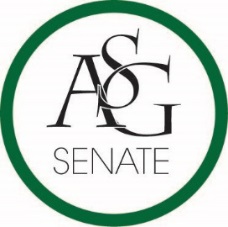 Senate AgendaOctober 11th , 2016Union Ballroom, 6:00 PMCall to OrderRoll CallApproval of the MinutesSpecial OrdersReports (5 minutes each)Special ReportsAdvisor, Michael McAllisterGraduate Assistants, Katherine Selman and Katie MartensPresident, Connor FlocksVice-President, Maggie BentonASG Committee Appointments, Andrew CounceTreasurer, Shelby CormackSecretary, Jase RapertChief Justice, Cory EnglishGSC Speaker, Scout JohnsonCabinet ReportsChief of Staff, Taylor FarrMacarena ArceFLF Coordinator, Kyle WardChair of the Senate, Will WatkinsAppointments, Nominations, and ElectionsPublic Comment (3 at 2 minutes each)Old Business New BusinessMeetingsCommittee Meetings Announcements  Adjournment